	Cher loup,	Voici, suite à la comptabilisation des résultats, l’élément que représentera ta sizaine pendant notre combat contre le lotus rouge.	N’oublie pas de bien lire, l’histoire racontée dans le carnet de camp. Tu peux également regarder les séries de dessin animé : Avatar, le dernier maître de l’air ou La légende de Korra. Bien sûr, tu feras bien tes devoirs avant d’allumer la télé ;) 	Pour ton déguisement, nous avons regroupé quelques images ci-dessous. Tu peux t’en inspirer pour confectionner ta propre tenue ! De manière générale, le style vestimentaire des maîtres des éléments est plutôt asiatique. A chaque nation, ses couleurs vestimentaires !  (voir images / carnet de camp)	Bonne découverte !	Le staff louveteauxNation du feu : Spoutnik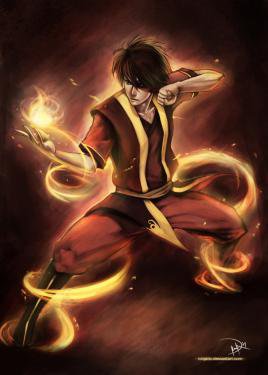 Sizainier : BrieucSecond : UgoMembres : Raphaël NSimba, Sébastien, Jérôme, Youri, Nathan, Jokin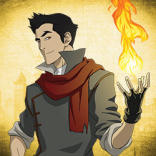 Nation de l’air : MirageSizainier : Cédric RainchonSecond : JoachimMembres : Aleksey, Quentin, Félix, Thomas, Samuel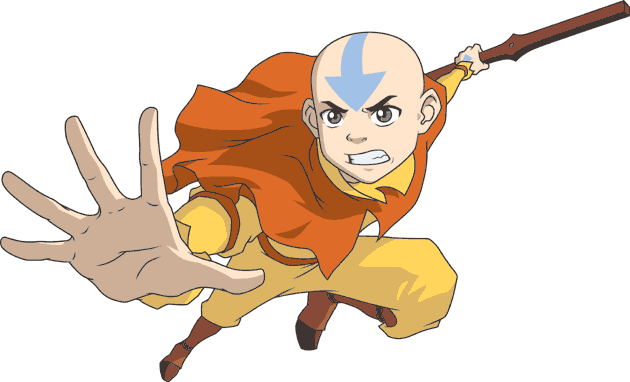 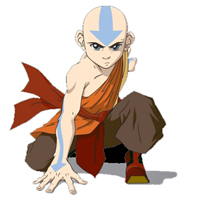 Nation de l’eau : StarskySizainiers : Maxim Second : IniakiMembres : Julien, Diego, Max, Victor Renotte, Guillaume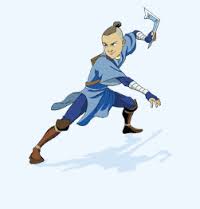 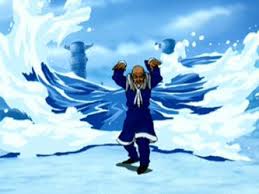 Nation de la terre : Vautour milléniumSizainier : Cédric OlelaSecond : TristanMembres : Raphaël Debroux, Victor Bosseler, Martin, Clément, Nathan, Pierre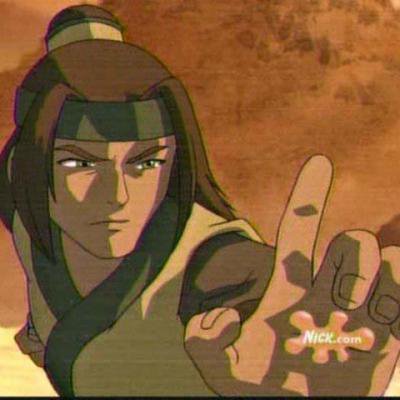 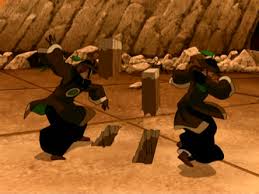 